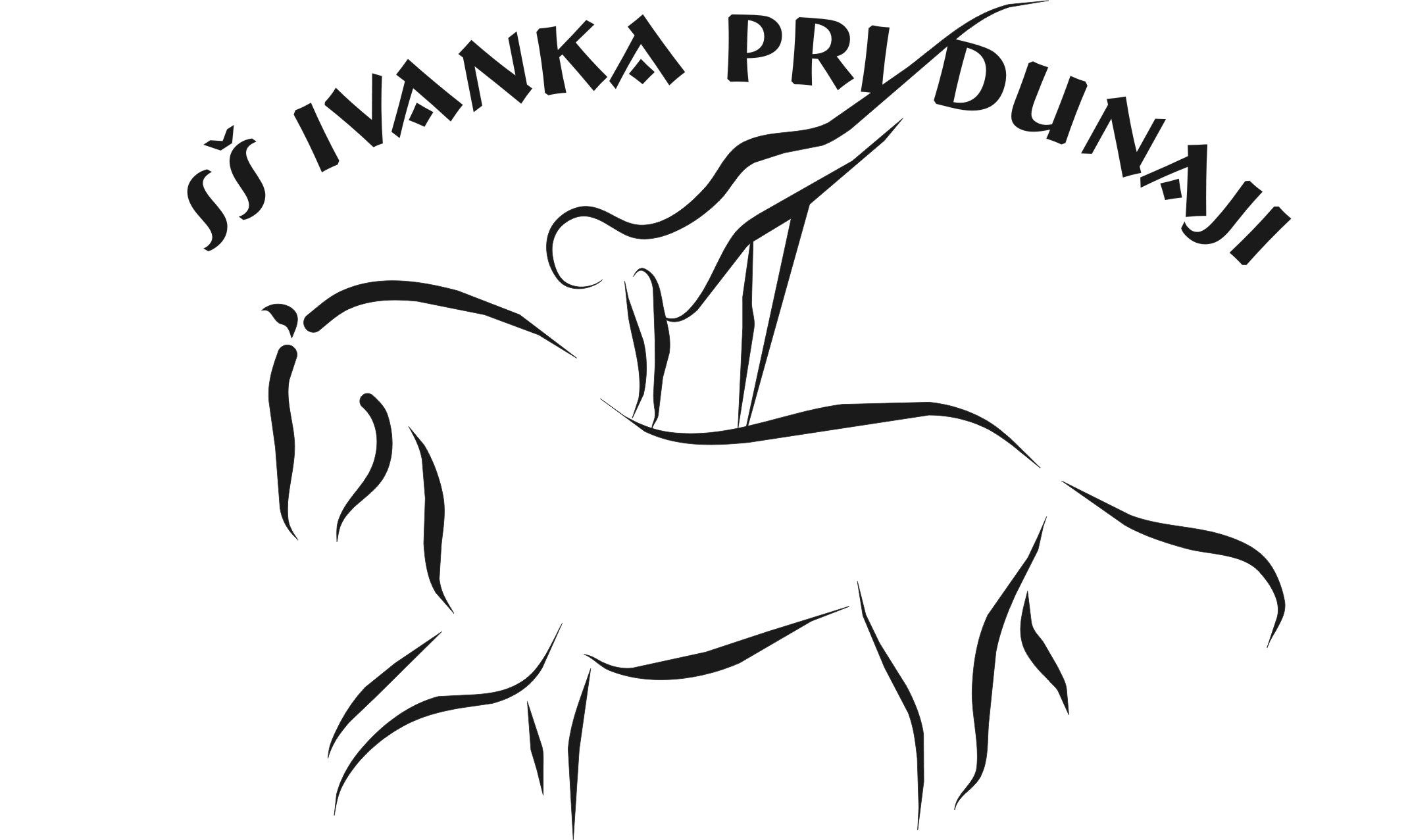 Barel CUP SŠ Ivanka pri Dunaji13.02.2016Organizátor: JK Spojená škola Ivanka pri DunajiMiesto konania: Telocvičňa Spojenej školy, SNP 30, Ivanka pri DunajiDátum konania: 10.02.2018Tel: 0917 950 353/ KubišováPrihlášky: gazalko@gmail.com	Riaditeľ pretekov: Katarína KubišováVýpočtové stredisko: Miroslav Mišt, SŠ Ivanka pri DunajiRozhodcovia: Zuzana Bačiak-Masaryková – hlavný rozhodca,  Petra Masácová, 		   Martina Vargová (mladšie deti jednotlivci)I. VŠEOBECNÉ INFORMÁCIESúťaže :1. Súťaž jednotlivcov muži, ženy 	- kategória S3*, J2*, D1*, D2*2. Súťaž skupín 			- kategória S3*, J2*, D1*3. Súťaž dvojícTypy súťaží:S3* kategória senior 	- povinná zostava 3, voľná zostavaJ2* kategória junior 		- povinná zostava 2, voľná zostavaD1* kategória Mladšie deti	- povinná zostava 1, voľná zostavaD2* kategória Staršie deti	- povinná zostava 2, voľná zostavaJ2* Skupiny Juniori		- voľná zostavaS3* Skupiny Seniori		- voľná zostavaD1* Skupiny Mladšie deti	- voľná zostavaDvojice 			- voľná zostavaII. VŠEOBECNÉ PODMIENKYCviky sa cvičia a hodnotia podľa pravidiel SJF platných od 1.1.2016. Výpočet výsledku:Bude sa postupovať rovnako ako pri pretekoch SVP avšak bez udelenia známky za koňa. SVK doporučuje trénerom v prípade zostavovania voľných zostáv využiť viac kreativity, t.j. predvádzané zostavy nemusia byť totožné ako tie, ktoré cvičenci cvičia na preteku na koni. Môžu obsahovať aj obtiažnejšie prvky, ktoré by cvičenci bežne na koni zvládnuť nemuseli. Cieľom je rozvíjať vo voltižéroch kreativitu, poskytnúť im priestor aby sa naučili nové cviky a tak celkovo podporili svoju voltížnu zdatnosť.Rozhodcovské listiny rozhodcov 3 a 4 si je potrebné priniesť so sebou. K stia- hnutiu sú na webstránke www.voltiz.sk.K dispozícii budú dva nácvičné barely a jeden súťažný.Organizátor určí v súťaži poradie štartov jednotlivých klubov.III. UZÁVIERKY PRIHLÁŠOKAkceptované budú iba prihlášky zaslané do 03. 02. 2018 na adresu: gazalko@gmail.com. Všetky prihlášky musia byť písomné a musia obsahovať mená cvičencov, ich rok narodenia, kategóriu. Na prihlášky použite excelový súbor „Prihlášky barel pretek“, ktorý je dostupný na webstránke www.voltiz.sk v sekcii Voltížne pravidlá SR.IV. ŠPECIÁLNE PRAVIDLÁPretekári:Poplatky: Poplatok je 3,-  € na účastníka pretekuStrava: Organizátor môže zabezpečiť obed na základe objednávky, v cene  3,00  €.V. CENYCeny pre všetkých zúčastnených cvičencov. VI. REKLAMAJe povolená.VII. ZODPOVEDNOSŤVšetci účastníci sú osobne zodpovední za škody, ktoré spôsobia sami tretej strane. Usporiadateľ nepreberá žiadnu zodpovednosť za účastníkov pretekov!VIII. ČASOVÝ ROZVRH PRETEKOV(organizátor si vyhradzuje právo časových zmien v programe, bude spresnený podľa počtu prihlásených pretekárov)10.02.2018 – sobota9:00 schôdza vedúcich ekíp9.30 Súťaž jednotlivcov mladšie deti, staršie deti, junior, senior – povinná zostava, voľná zostavaSúťaž skupín – voľná zostavaSúťaž dvojíc – voľná zostavaVyhodnoteniePo ukončení preteku sa budú konať SZVJ pre deti do 9 rokov.Rozpis schválený 16.01.2018		       Za voltížnu komisiu SJF: Pavľak Mariánseniorjednotlivciod 15 r.seniorskupinabez obmedzeniajuniorjednotlivci12-18 r.juniorskupinado 18 r.staršie dietijednotlivci9-12r.mladšie dietijednotlivcido 9r.skupinado 9r.dvojicebez obmedzenia